Государственное бюджетное образовательное учреждение «Комплексное реабилитационно-образовательный центр для детей с нарушениями слуха и зрения»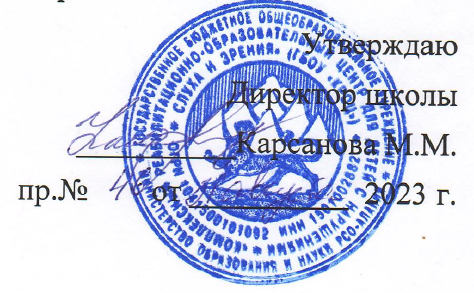 План мероприятий
по формированию функциональной грамотности обучающихся
на 2023/24 учебный годЦель: создать условия для формирования функциональной грамотности (читательская грамотность, математическая грамотность, естественно-научная грамотность, финансовая грамотность, цифровая грамотность, глобальные компетенции и креативное мышление) среди обучающихся ГБОУ КРОЦ посредством актуализации межпредметных связей в образовательном процессе.Задачи:Рассмотреть теоретические аспекты процесса формирования функциональной грамотности.Выявить возможности активизации межпредметных связей как условие формирования функциональной грамотности обучающихся.Выявить узкие места, затруднения и проблемы, имеющие место в реализации ФГОС и ФАОП уровней образования, для принятия своевременных мер по обеспечению успешного выполнения задачи повышения качества образования.Повысить квалификацию педагогических кадров через ознакомление учителей с разрабатываемыми в федеральном проекте «Мониторинг формирования и оценки функциональной грамотности» (далее – Проект) подходами к формированию и оценке функциональной грамотности и банком открытых заданий для обучающихся.Разработать различные механизмы для реализации системы мер по формированию функциональной грамотности обучающихся.Провести диагностику сформированности функциональной грамотности обучающихся.Совершенствовать содержание учебно-методического комплекса и формы преподавания для развития функциональной грамотности обучающихся.Пополнить и актуализировать банк заданий и межпредметных технологий для формирования функциональной грамотности обучающихся.Улучшить качество внеурочной и внеклассной работы.Ожидаемые результаты:Актуализация модели формирования функциональной грамотности педагогами школы.Создание условий для формирования функциональной грамотности обучающихся.Пополненный и актуализированный банк заданий и межпредметных технологий для формирования функциональной грамотности обучающихся.Повышение уровня профессиональной компетентности педагогов по вопросу формирования функциональной грамотности обучающихся.Повышение качества образования.№ п/пНаименование мероприятия проектаСрок реализации проектаРезультат реализации мероприятияИсполнители мероприятияЭТАП 1. ПодготовительныйЭТАП 1. ПодготовительныйЭТАП 1. ПодготовительныйЭТАП 1. ПодготовительныйЭТАП 1. Подготовительный1Внесение изменений в разделы АООП с учетом подходов и требований ФАОП  по формированию функциональной грамотностиАвгустВнесены изменения в целевой и содержательный разделы АООП уровней образования. Внесены дополнения в раздел «Планируемые результаты», в разделы «Система оценивания» и «Программа формирования/развития УУД», рабочие программы по предметам и курсам внеурочной деятельности с учетом подходов и требований ФАОП по формированию функциональной грамотностиЗаместитель директора по УВР, руководители рабочих групп педагогов2Корректировка внутришкольной системной модели формирования функциональной грамотности обучающихсяАвгустВнутришкольная системная модель формирования функциональной грамотности обучающихсяДиректор, заместитель директора по УВР3Корректировка локальных актов, обеспечивающих реализацию плана по формированию функциональной грамотности обучающихся в школеАвгуст–сентябрьКомплекс утвержденных локальных актовЗаместитель директора по УВР4Включение в учебный план учебных курсов и курсов внеурочной деятельности направленных на формирование функциональной грамотности обучающихсяАвгустУчебный курс «Финансовая грамотность» в учебных планах АООП НОО, ООО, Заместитель директора по УВР5Включение в график оценочных процедур на 2023/24 учебный год оценочные процедуры для оценки читательской и цифровой грамотности, предусмотренные ФАОП ООО Август–сентябрьВключены оценочные процедуры:для проверки читательской грамотности – письменная работа на межпредметной основе в 6,7 классах;для проверки цифровой грамотности – практическая работа в сочетании с письменной (компьютеризованной) частью в 9, 11 классахЗаместитель директора по УВР6Приобретение учебных пособий для обучающихся по формированию функциональной грамотностиАвгустПополнение школьной библиотеки, использование обучающимися образовательной организации пособий по формированию функциональной грамотностиДиректор, заместитель директора по УВР7Разработка памятки для участников образовательных отношений «Функциональная грамотность и ее компоненты»Август–сентябрьИнформирование участников образовательных отношенийДиректор, заместитель директора по УВР8Родительские собрания «Функциональная грамотность как образовательный результат»Октябрь–декабрьИнформирование родителейДиректор, председатель совета родителей, классные руководители9Актуализация информационно-справочного раздела «Функциональная грамотность» на сайте школыАвгустИнформирование всех участников образовательных отношенийДиректор, технический специалист, классные руководители10 Актуализация на 2023/24 учебный год базы учителей, участвующих в формировании функциональной грамотности обучающихся 2–9-х классов по направлениям: читательская грамотность, математическая грамотность, естественно-научная грамотность, финансовая грамотность, цифровая грамотность, глобальные компетенции и креативное мышлениеСентябрьБаза данных учителей, участвующих в формировании функциональной грамотностиЗамдиректора по УВР11Пополнение и актуализация банка оценочных материалов на основе банка заданий, в том числе разработанных ФГБНУ «Институт стратегии развития образования Российской академии образования»СентябрьАктуализированный и пополненный школьный банк оценочных материалов Замдиректора по УВР, руководители МО12Участие в семинаре «Опыт реализации содержания и форм активизации межпредметных связей для формирования функциональной грамотности»Октябрь Повышение профессиональной компетентности по вопросу формирования функциональной грамотностиДиректор15Проведение инструктивных совещаний по вопросам формирования и оценки функциональной грамотности школьниковЕжемесячноПовышение профессиональной компетентности по вопросу формирования функциональной грамотностиЗамдиректора по УВРЭТАП 2. ПрактическийЭТАП 2. ПрактическийЭТАП 2. ПрактическийЭТАП 2. ПрактическийЭТАП 2. Практический 1Внедрение в учебный процесс практико-ориентированных заданий для оценки функциональной грамотностиВ течение годаАналитическая справка по итогам посещения уроковЗамдиректора по УВР, педагоги 2Проведение диагностики для выявления уровня сформированности функциональной грамотности у обучающихся 5-11 классовСентябрьАналитическая справка о результатах проведения стартовой диагностики и уровня сформированности функциональной грамотности у обучающихсяЗаместитель директора по УВР, педагоги, обучающиеся3Проведение письменной работы на межпредметной основе для проверки читательской грамотности в 6-х и 10-х классахНоябрьАналитическая справка о результатах оценки читательской грамотности в 6-х и 10-х классахЗаместитель директора по УВР4Проведение практической работы в сочетании с письменной (компьютеризованной) частью для проверки цифровой грамотности в 9, 11классахФевральАналитическая справка о результатах оценки цифровой грамотности в 8-х и 10-х классахЗаместитель директора по УВР 5Проведение учебных курсов «Функциональная грамотность»В течение годаПовышение уровня функциональной грамотности обучающихсяПедагоги 6Проведение курсов внеурочной деятельности по направлениям функциональной грамотностиВ течение годаКурсы внеурочной деятельности:«Функциональная финансовая грамотность»Замдиректора по УВР7Методический семинар «Опыт реализации содержания и форм активизации межпредметных связей для формирования функциональной грамотности»В течение годаУчителя обменялись опытом реализации содержания и форм активизации межпредметных связей для формирования функциональной грамотностиРуководители МО учителей8Мониторинг уровня сформированности разных видов компетенций в рамках функциональной грамотности:ноябрь – естественно-научная грамотность в 9-х классах; февраль – читательская грамотность во 2–4-х классах;март – математическая грамотность в 5–7-х классах; В течение годаАналитическая справка по результатам контроля уровня сформированности функциональной грамотности обучающихсяЗаместитель директора по УВР, руководители групп9Мониторинг «Оценка уровня владения педагогами технологиями формирования функциональной грамотности обучающихся»В течение годаАналитическая справка «Уровень владения педагогами технологиями формирования функциональной грамотности обучающихся»Замдиректора по УВР10Проведение внеклассных мероприятий, формирующих глобальные компетенцииВ течение годаСправки по итогам посещения внеклассных мероприятийРуководители МО учителей11Проведение школьной олимпиады по функциональной грамотности обучающихсяНоябрь–февральПовышение уровня функциональной грамотности обучающихсяЗамдиректора по УВР12Методический совет по теме «Формирование глобальных компетенций на уроках и во внеурочной деятельности»ДекабрьРешение методического совета.Методические рекомендации «Дидактические материалы по формированию глобальных компетенций на уроках и во внеурочной деятельности»Замдиректора по НМР13Организация работы по повышению квалификации учителей по вопросам формирования функциональной грамотности обучающихсяВ течение годаРазвитие профессиональных компетенций учителей по вопросам формирования функциональной грамотности учениковЗамдиректора по УВР14Формирование банка лучших педагогических практик по формированию функциональной грамотности обучающихсяВ течение годаБанк лучших практик учителей школы по формированию функциональной грамотности обучающихсяРуководители ШМО15Обобщение инновационного опыта педагогов школы и представление опыта на заседаниях методических объединенийМарт–апрельОсвоение педагогами методики образовательного процесса в соответствии с целью и задачами планаЗаместитель директора по УВР, руководители ШМО16Мониторинг реализации мероприятий плана работыЕжемесячноСовещание при директореДиректор, заместитель директора по УВРЭТАП 3. Рефлексивно-оценочныйЭТАП 3. Рефлексивно-оценочныйЭТАП 3. Рефлексивно-оценочныйЭТАП 3. Рефлексивно-оценочныйЭТАП 3. Рефлексивно-оценочный1Анализ реализации плана работы, обобщение опытаИюньСовещание при директоре, выпуск методического пособия с материалами по реализации плана по формированию функциональной грамотностиЗаместитель директора по УВР, руководители рабочих групп2Проведение мастер-классов педагогов «Лучшие практики формирования функциональной грамотности»АвгустПроведение мастер-классов, выступления на педсоветеЗаместитель директора по УВР, педагоги 